					                                    3rd July 2020 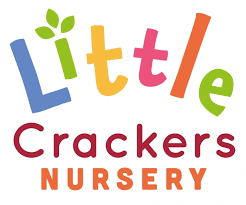 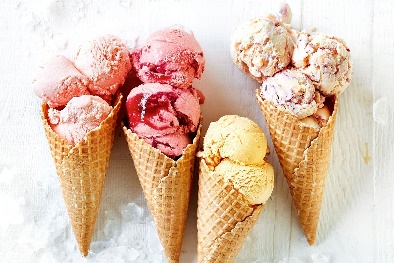 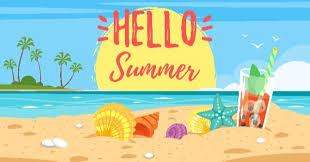 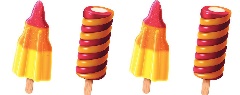 Little Crackers Nursery · Crackley Hall · St Joseph’s Park · Kenilworth · CV8 2FTTelephone: 01926 514444 · Fax: 01926 514455 · e-mail: littlecrackers@crackleyhall.co.ukwww.crackleyhall.co.ukRegistered Charity Number 1087124                            Company limited by guarantee Number 4177718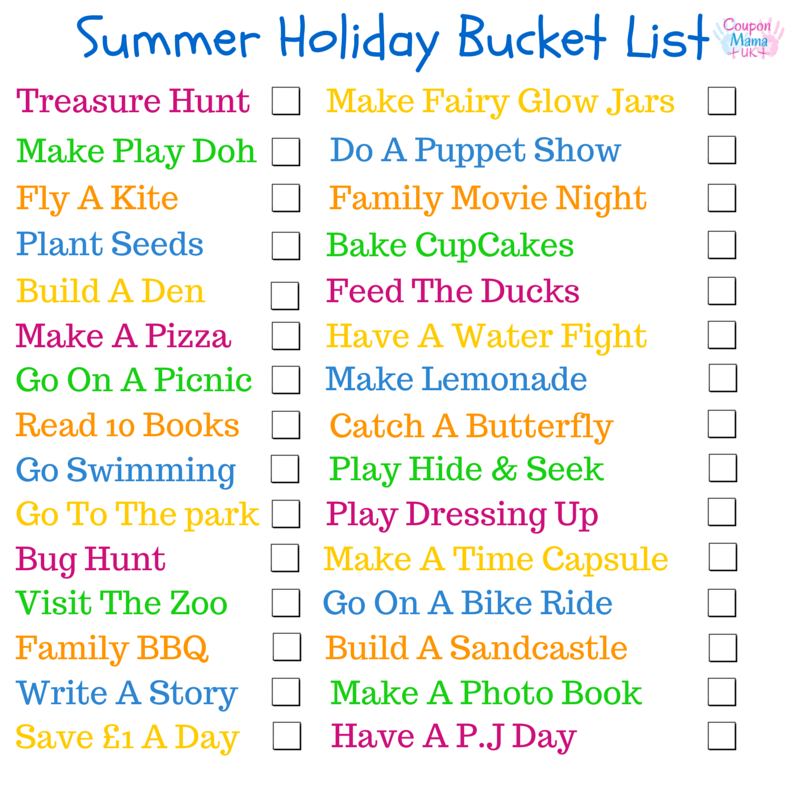 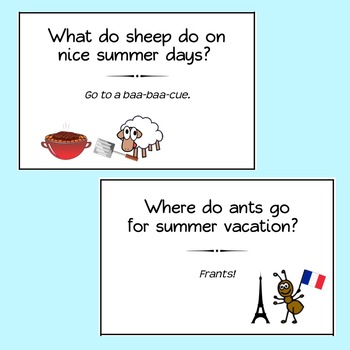 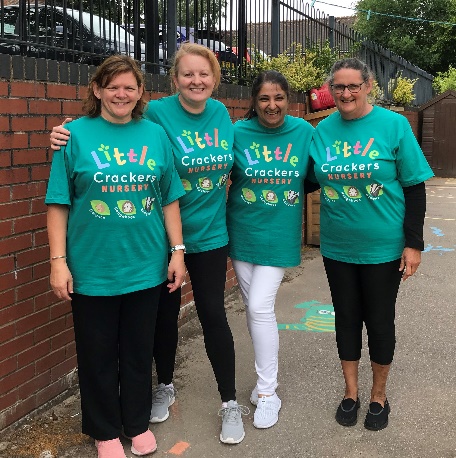 ‘Crazy Little Crackers’ modelling the new t-shirts!!!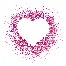 To all our Little Crackers,Have a wonderful summer everyone – it’s been great catching up with some of you after lockdown, and we can’t wait to see the rest of you in September…And a special great big hug goes to our badgers who are moving on to new classes in September – we wish you all the very best, we’ll miss you…With love from us all x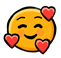 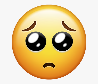 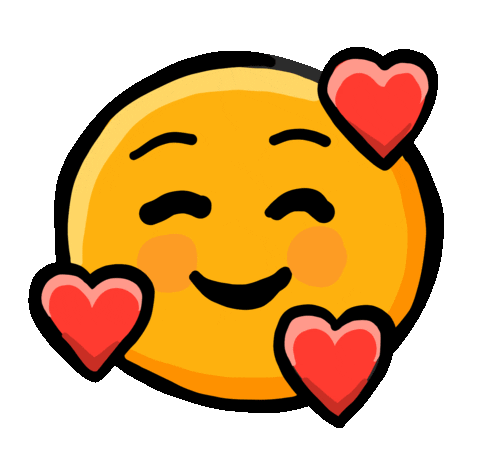 To all our Little Crackers,Have a wonderful summer everyone – it’s been great catching up with some of you after lockdown, and we can’t wait to see the rest of you in September…And a special great big hug goes to our badgers who are moving on to new classes in September – we wish you all the very best, we’ll miss you…With love from us all x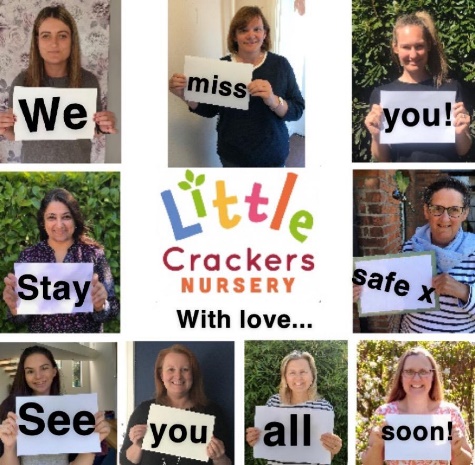 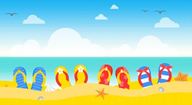 